  1.  Check the service information for the specified procedure for the removal and      reinstallation of rear leaf springs.	_______________________________________________________________	_______________________________________________________________	_______________________________________________________________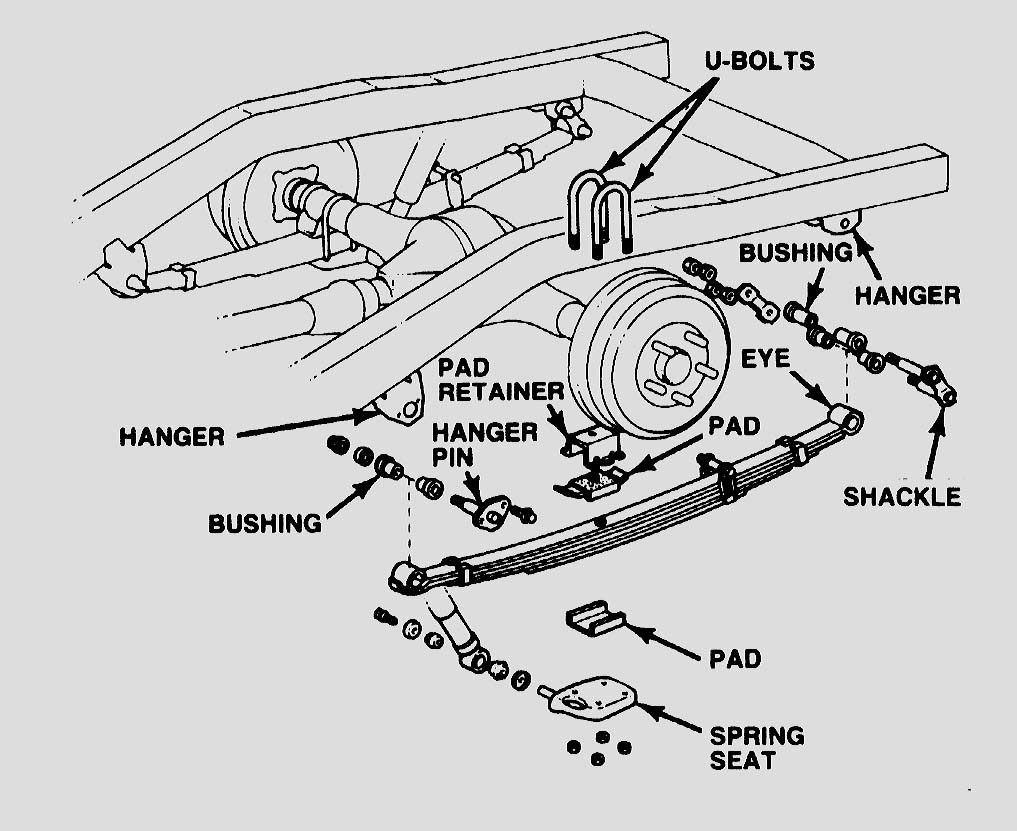   2.  List the tools and equipment needed.  _____________________________________		________________________________________________________________  3.  Show the instructor the removed rear leaf spring(s).  Instructor’s OK ____________  4.  List the tightening torque specifications for the affected fasteners. ________________		__________________________________________________________________ 